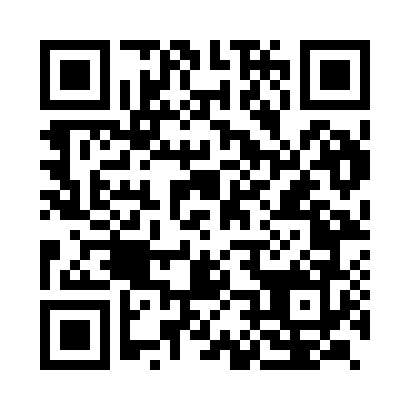 Prayer times for Kangi, IndiaWed 1 May 2024 - Fri 31 May 2024High Latitude Method: One Seventh RulePrayer Calculation Method: University of Islamic SciencesAsar Calculation Method: HanafiPrayer times provided by https://www.salahtimes.comDateDayFajrSunriseDhuhrAsrMaghribIsha1Wed4:045:3412:215:097:088:372Thu4:045:3312:215:107:098:383Fri4:035:3212:205:107:098:384Sat4:025:3112:205:107:108:395Sun4:025:3012:205:117:118:396Mon4:015:2912:205:117:128:407Tue4:005:2812:205:127:138:418Wed4:005:2712:205:127:138:419Thu3:595:2612:205:127:148:4210Fri3:585:2512:205:137:158:4211Sat3:585:2512:205:137:168:4312Sun3:575:2412:205:147:168:4313Mon3:575:2312:205:147:178:4414Tue3:565:2212:205:147:188:4415Wed3:555:2212:205:157:198:4516Thu3:555:2112:205:157:198:4517Fri3:545:2012:205:157:208:4618Sat3:545:1912:205:167:218:4619Sun3:545:1912:205:167:228:4720Mon3:535:1812:205:177:228:4821Tue3:535:1812:205:177:238:4822Wed3:525:1712:205:177:248:4923Thu3:525:1612:205:187:258:4924Fri3:525:1612:205:187:258:5025Sat3:515:1512:215:187:268:5026Sun3:515:1512:215:197:278:5127Mon3:515:1512:215:197:278:5128Tue3:505:1412:215:207:288:5229Wed3:505:1412:215:207:298:5230Thu3:505:1312:215:207:298:5331Fri3:505:1312:215:217:308:53